El gato y los ratones 6BVocabulario esencial				vocabulario adicionalel gato                                  nombre: Se llama Taco.el/la ratón                           lugar:  Ellos viven en la playa del Caribe.corre                                   color: gris como la lunagrande                                 color: turquesa como cielo    pequeño/a                            color: amarillo como un girasolla casa                                  adj:   travieso/ala escuela                              adj:  atrevido/agrita                                      adj:  gordo/a       los colores                             verbo de celebración: Ellos bailan y nadan en el Caribe.mira                                       una comida de celebración:Ellos comen chocolate y fresas.bueno/a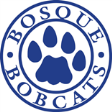 malo/apoco                                                                          mucho                                                                          Step 3: El Gato			Scoring GuideEl título: _____________________Uses all essential vocabulary*				3	2	1The story has a beginning, middle , end/		3	2	1      a logical sequence			Uses all optional vocabulary*			3+	3	2	1Mechanics (punctuation)					3	2	1Legible Handwriting					3	2	1All Spanish                                                              3	2	1Total essential vocabulary:  ____/15                  Total optional vocabulary: _____/10                       Total words in 5 min:  ______Total words: _______